Бюджет для гражданк  решению Совета Канаевского муниципального образования №34 от 25 декабря 2017 года « О бюджете Канаевского муниципального образования на 2018 год »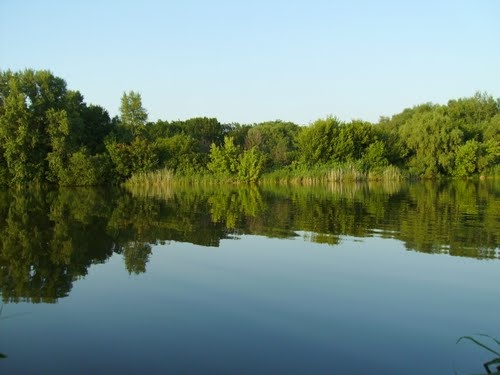 Уважаемые жители Канаевского муниципального образования.Одной из главных задач бюджетной политики является обеспечение прозрачности и открытости бюджетного процесса. Для привлечения большого количества граждан к участию в обсуждении вопросов формирования бюджета района и его исполнения разработан «Бюджет для граждан».«Бюджет для граждан» предназначен прежде всего для жителей , не обладающих специальными знаниями в сфере бюджетного законодательства. Информация «Бюджет для граждан» в доступной форме знакомит граждан с основными характеристиками бюджета Канаевского муниципального образования.Бюджетный процесс - ежегодное формирование и исполнение бюджета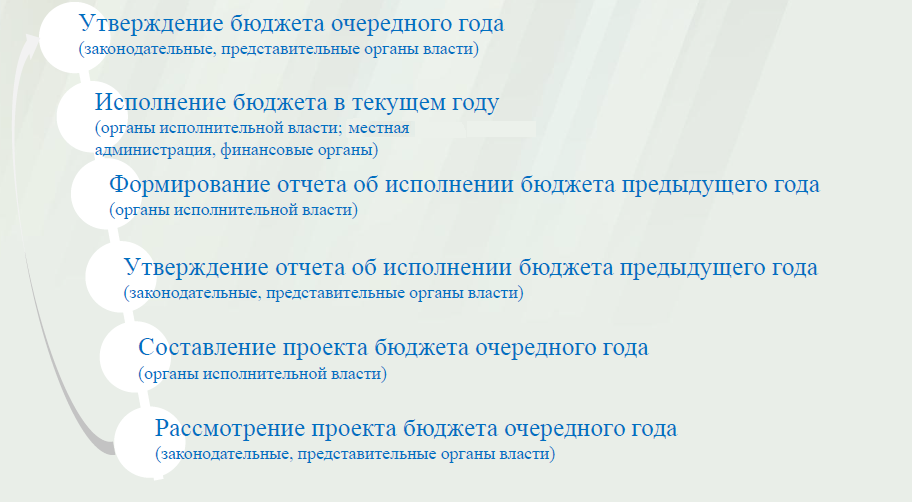 Что такое бюджет?Бюджет – это план доходов и расходов на определенный период.Бюджет Канаевского муниципального образования                                                                                                                                                                     						                                             тыс. руб.Зачем нужны бюджеты?Для выполнения своих задач муниципальному образованию необходим бюджет, который формируется за счет сбора налогов и безвозмездных поступлений направляемых на финансирование бюджетных расходов.Основные характеристики бюджета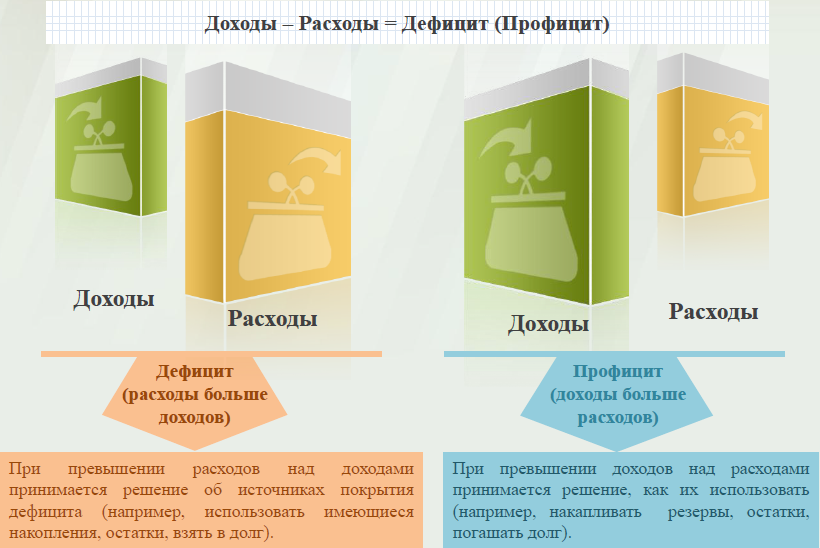 Дефицит и профицит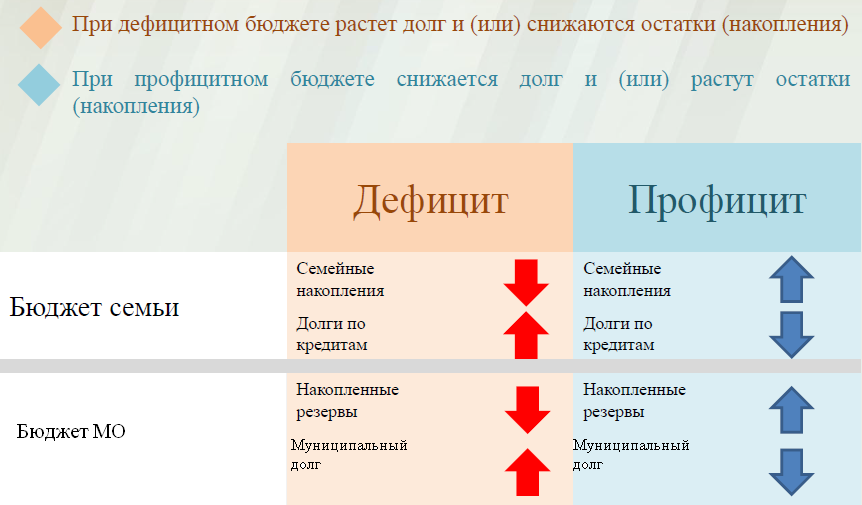 Доходы бюджета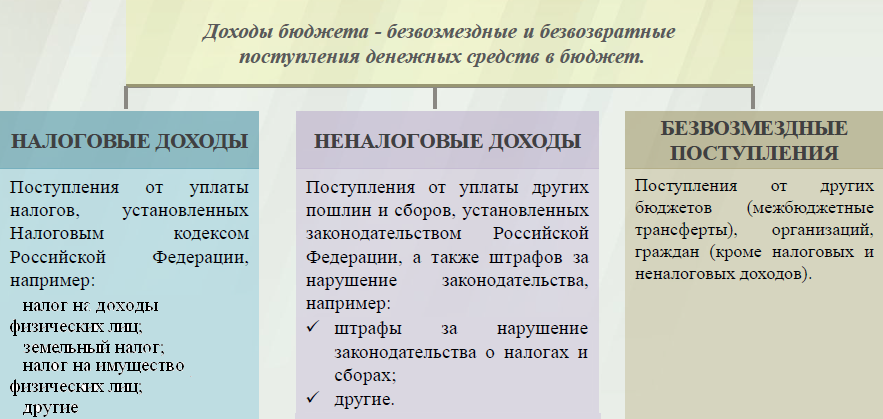 Межбюджетные трансферты - основной вид безвозмездных перечислений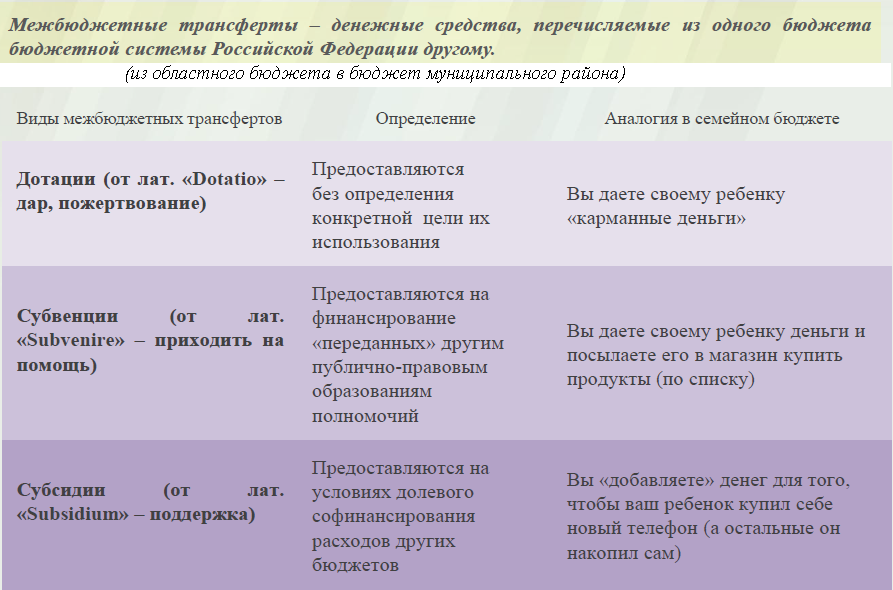 Федеральные, региональные и местные налоги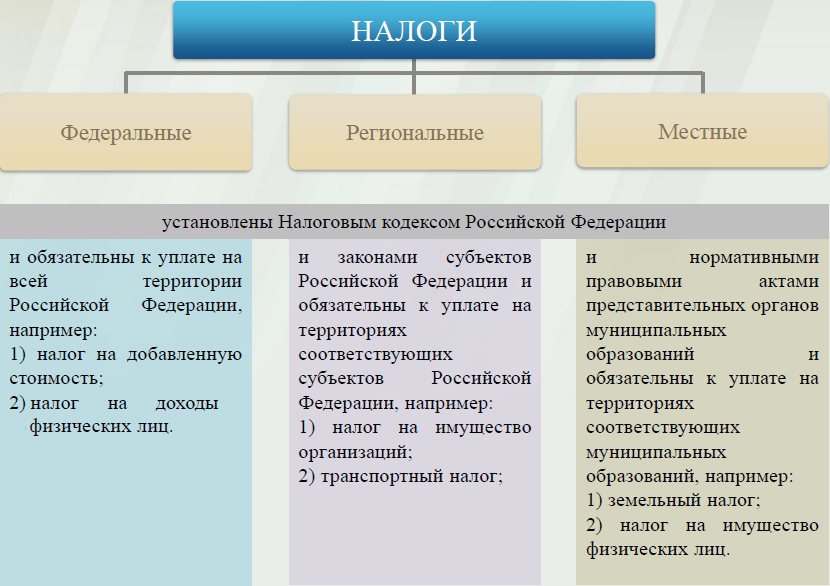 Налоги, зачисляемые в бюджет муниципального образования в 2018 годуСтруктура доходов бюджета Канаевского муниципального образования                                                                                                    тыс. руб.Структура доходовВ 2016 году доходы составили – 2064,7 тыс. руб.Оценка  доходов в 2017 году составила – 2164,8 тыс. руб.Доходы бюджета в 2018году составят – 2841,5 тыс. руб.Доходы бюджета Канаевского муниципального образования в расчете на 1 жителя( численность населения Канаевского муниципального образования на 01.01.17г. 1386 человек)                                                                                                                                          руб.    Налоговые и неналоговые  доходы бюджета муниципального образования  прогнозируются в сумме 2697,4. рублей.    Основными бюджетообразующими доходами бюджета муниципального образования  являются земельный налог, единый сельскохозяйственный налог и налог на имущество физических лиц .    РАСХОДЫ.Расходы бюджета – выплачиваемые из бюджета денежные средства.В каких единицах измеряются параметры бюджетов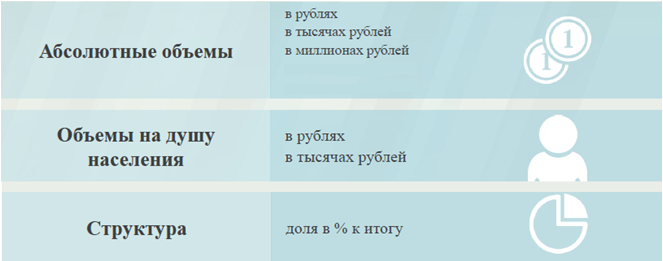 Расходы по основным функциям муниципального образования.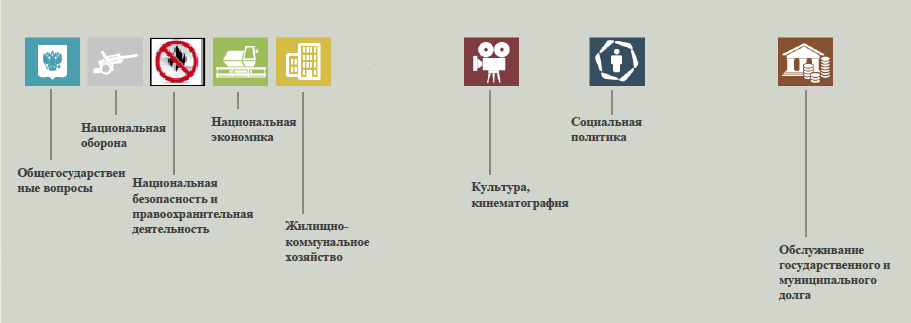 Структура расходов бюджета Канаевского муниципального образования по разделам в 2016-2018 годах.											            %Расходы бюджета Канаевского муниципального образования по основным разделам на душу населения				руб.Расходы бюджета Канаевского муниципального образования запланированы на 2018 год в сумме  2841,5 тыс. руб. Общий объем и структура расходов представлена в следующей форме:  										тыс. руб.Диаграмма (Доля протяженности автомобильных дорог общего пользования местного значения, не отвечающих нормативным требованиям, в общей протяженности автомобильных дорог общего пользования местного значения в целом по муниципальному образованию.)ПоказателиОтчет2016 годОценка 2017 годПлан 2018 годаДоходы, в том числе2064,72164,82841,5Налоговые, неналоговые доходы1931,02008,12697,4Безвозмездные поступления 133,7156,7144,1Расходы, в том числе 1628,52157,02841,5Общегосударственные вопросы1408,01826,91810,6ЖКХ98,9182,7156,4Национальная экономика014,440,0Национальная оборона63,067,767,1Другие расходы58,665,3767,4Баланс (доходы-расходы)(-)Дефицит или профицит(+)436,27,80Налог на доходы физических лицНалог на имущество физических лицЗемельный налог                    3 %                                    100 %                                      100 %                    3 %                                    100 %                                      100 %                    3 %                                    100 %                                      100 %Местный бюджетМестный бюджетМестный бюджетНаименование доходовОтчет2016 годОценка 2017 годПлан 2018 годаНаименование доходовОтчет2016 годОценка 2017 годПлан 2018 годаНалоговые доходы всего:1903,12007,12484,6в том численалог на доходы физических лиц101,7145,0190,0единый сельскохозяйственный  налог157,5299,1317,6налог на имущество физических лиц128,8125,0250,0земельный налог1515,11430,01720,0госпошлина8,07,0Неналоговые доходы всего:27,91,0212,8в том числеаренда имущества2,41,02,4доходы поступающие в порядке возмещения расходов, понесенных от эксплуатации имущества1,7доходы от продажи материальных и нематериальных активов207,4штрафы, санкции и возмещение ущерба23,83,0Безвозмездные поступления всего:133,7156,7144,1в том числедотации бюджетам субъектов Российской Федерации и муниципальных образований70,789,077,0дотации бюджетам субъектов Российской Федерации и муниципальных образований70,789,077,0дотации бюджетам субъектов Российской Федерации и муниципальных образований70,789,077,0субвенции бюджетам субъектов Российской Федерации и муниципальных образований63,067,767,1субвенции бюджетам субъектов Российской Федерации и муниципальных образований63,067,767,1субвенции бюджетам субъектов Российской Федерации и муниципальных образований63,067,767,1субвенции бюджетам субъектов Российской Федерации и муниципальных образований63,067,767,1Итого доходов:2064,72164,82841,5Наименование доходов2016 годотчет2017 год оценка 2018 год проект Доходы всего, в том числе :1490,01562,02050,0налоговые  и неналоговые доходы1393,01449,01946,0безвозмездные поступления97,0113,0104,0РазделНаименование2016г2017г2018г1Всего10010010001Общегосударственные вопросы86,584,763,702Национальная оборона3,93,12,404Национальная экономика00,71,405Жилищно-коммунальное хозяйство6,18,55,508Культура, кинематография0,20,224,910Социальная политика3,32,82,1РазделПоказатель2016г2017г2018г05Жилищно-коммунальное хозяйство69,9131,8112,808Культура, кинематография2,93,8510,410Социальная политика38,643,343,301Содержание работников органов местного самоуправления996,51318,11306,3Итого расходы местного бюджета1152,51556,32050,1РасходыОтчет2016 годОценка 2017 годПлан 2018 годаОбщегосударственныевопросы1408,01826,91810,6Национальная оборона63,067,767,1Национальная экономика014,440,0Жилищно-коммунальное хозяйство98,9182,7156,4Культура, кинематография4,15,3707,4Социальная политика54,560,060,0Обслуживание государственного муниципального долга000ИТОГО расходов:1628,52157,02841,5